 Burton C. Tiffany Elementary School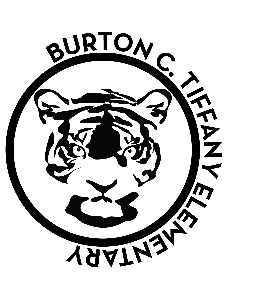 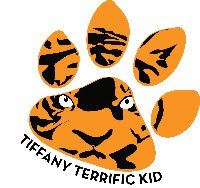 1691 Elmhurst StreetChula Vista, CA 91913 (619) 421-6300Crystal Sutton - PrincipalTopic: Tiffany SSC MeetingTime: May 17, 2022 03:30 PM Pacific Time (US and Canada)Join Zoom Meeting
https://SDSU.zoom.us/j/82003086069Burton C. Tiffany School Site Council Meeting NoticeTuesday, May 17th, 20223:30pm-4:30pmCall to Order 3:34 PMRoll CallMatthewMelinCrystalKeriMariaCatherineSara PYeseniaSara SApproval of Agenda (with the counselor library vote added to agenda)Motion: ___Catherine______      2nd_____Keri_____ Vote: ____Passes/Unanimous___Approval of Minutes – April 12, 2022Motion: ___Catherine_____     2nd____Yesenia_______ Vote: __Passes/Unanimous__Open CommunicationYesenia – asking if SSC was in compliance with the number of meetings held during the 2021-2022 school year; confirmed by Matthew that we were in compliance.Principal’s Report – Budget Budget Advisory Committee (BAC) No updateELAC – Hoping to get momentum for next school yearSSC Meetings for the 2022/23 School Year – In-Person, Online or a Combination SSC discussion leads to the decision of having a hybrid/combination meeting structure for 2022/2023Motion: ______Keri_________ 2nd_______Yesenia_________ Vote: ____Passes/Unanimous______Fund 50% of Counselor 2022/23 School Year (Information/Action)Motion: _____Catherine_____ 2nd______Keri________ Vote: ___Passes/Unanimous_______Leader In Me – Information/overview of programDAC/DELAC – New DAC representative needed for 2022/2023 school year as Sara was elected to the Executive Board and will need a replacement. Old Business – Approval for new motion to set aside $500 instead of $250 for the school counselor to purchase social/emotional books.Motion: _____Catherine____   2nd:____Matthew___________Vote: _____Passes/Unanimous_______ New Business – noneThe next meeting will be published – this is the final meeting of the yearAdjournment  4:38 pm